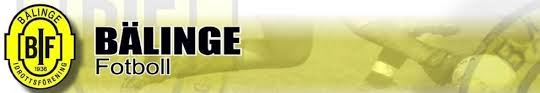 Spelschema UNT-cupen 2017Lag Gul:3/6 kl 08:50Bälinge IF – Storvreta IK ArsenalSkogsvallen 43/6 kl 12:20Danmarks IF – Bälinge IFSkogsvallen 43/6 kl 18:10Bälinge IF – Alsike IFSkogsvallen 2:14/6 kl 08:50IK Fyris – Bälinge IFSkogsvallen 44/6 kl 13:00Bälinge IF – Storvreta IK UnitedVretavallen 1:2Lag Svart:3/6 kl 11:30Storvreta IK United – Bälinge IFVretavallen 1:13/6 kl 15:40Bälinge IF – Hagby IKVretavallen 1:23/6 kl 18:10Danmarks IF Vit – Bälinge IFVretavallen 1:14/6 kl 08:50Sunnersta – Bälinge IFSkogsvallen 2:24/6 kl 11:20Danmarks IF Röd – Bälinge IFVretavallen 1:2